INSTITUCIÓN EDUCATIVA NORMAL SUPERIOR DE SINCELEJO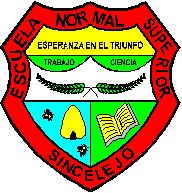 PROPUESTA (ORGANIZACIÓN CURRICULAR 2016)Sincelejo, diciembre 26 de 2015AUTORES PROPUESTA: Guido Nel Pérez DíazNapoleón GarridoOswaldo Gómez Viviana MonterrozaYulieth Cruz Darly Vargas Hilda Rincón Sonia SolarFélix José ParraMaritza J Tenorio  INSTITUCIÓN EDUCATIVA NORMAL SUPERIOR DE SINCELEJOPROPUESTA HORARIO TRANSICIÓN - 2016En transición se espera desde la enseñanza:experiencia en el aula, donde se evidencien la articulación de los elementos pedagógicos, metodológicos y didácticos, enmarcados en procesos formativos sistémicos, efectivos y especializados que involucren análisis y estudios teóricos y prácticos. ejercer la “enseñanza”, con unos saberes que se producen a partir de la reflexión continua sobre la práctica. entonces el maestro es un sujeto de saber pedagógico “docentes como autores y actores de los procesos educativos, como sujetos de aprendizaje y desarrollo permanente, como protagonistas de esta gran tarea social que es la educación” creatividad,  reflexión,  autoaprendizaje,  asertividad,  análisis en perspectiva,  consideración de consecuencias, pensamiento crítico, e inteligencia emocional.Sobre los fines generales de la educación y los fines específicos para estos niveles, se debe reconocer como un espacio pedagógico en el cual los futuros docentes que forma la ens tienen la posibilidad de observar, aplicar y validar las teorías pedagógicas y didácticas que estudian, y experimentar y reflexionar en torno a propuestas de innovación e investigaciónpráctica pedagógica de los futuros maestros: pedagogía, didáctica, educabilidad y enseñabilidad.En Transición desde los aprendizajes:los ambientes de aprendizaje que se promueven en la educación preescolar y básica primaria de la ENS son un modelo de referencia para la formación de los niños y las niñas, espacios ideales de trabajo en los cuales desarrollan sus competencias básicas para la vida y aprecian, desde su rol de estudiantes, lo que significa ser maestro.La educación inicial, orientada a potenciar el desarrollo armónico e integral de los niños y niñas, a través de la creación de ambientes enriquecidos que contribuyan al desarrollo de sus potencialidades de manera activa y equitativa, reduciendo los riesgos de discriminación y segregación. En el marco del currículo significa que los niños y niñas de  5 años pueden vivir la diversidad en el aula, desde una mirada inclusiva en la que se aprende desde y con la diversidad social, cultural, étnica, de género, familiar y con la diversidad de cuerpos y corporalidades que existe en nuestra ciudad. Además del conocimiento de éstos al llegar a la institución (escolarización) gracias al proyecto: Transiciones Exitosas.El currículo para la primera infancia (educación inicial) va encaminado al cuidado y autocuidado de los niños y niñas, el desarrollo de sus dimensiones a partir de las competencias: científicas, comunicativas, matemáticas y ciudadanas. Además del reconocimiento de las particularidades de los niños y niñas con los que se trabaja, escuchando sus voces y dialogando permanentemente con sus contextos, con miras a concretar las oportunidades de desarrollo reales que los y las maestras de los colegios ofrecen a los niños y niñas de 3 a 5 años, para garantizar su desarrollo armónico e integral. Este reconocimiento de las particularidades de la infancia y la convivencia de los mismos en la diversidad, les permitirá además a todos los niños y las niñas aprendizajes vitales para la vida en común, en últimas, para la ciudadanía: cooperación, participación, entendimiento mutuo, convivencia pacífica. Lo anterior implica pensar en procesos pedagógicos específicos, diferenciales y de calidad que respondan no solo a las características propias del ciclo vital, sino a las particularidades físicas, culturales, contextuales y sociales vistas desde la posibilidad y enmarcadas en el reconocimiento de la diversidad.INSTITUCIÓN EDUCATIVA NORMAL SUPERIOR DE SINCELEJOSUSTENTO PROPUESTA ORGANIZACIÓN CURRICULAR 2016 A 2019Sincelejo, diciembre 26 de 2015En relación con la propuesta 2015 – 2019, se sustenta en el contexto del ciclo del mejoramiento continuo, tomando como referentes:  la guía de autoevaluación No. 34, P.M.I. PEI., el ciclo de Deming o PHVA, los instrumentos de autoevaluación implementados 2015, los protocolos de evaluación anual de desempeño y período de prueba según docentes 1278 de 2002. Además del documento Modernización de la Educación Media y Naturaleza y Retos de las Escuelas Normales (tercera versión – Noviembre de 2015). Es así como gracias al ciclo de mejoramiento continuo, la institución revisa su realidad, problemáticas, fortalezas, debilidades, oportunidades, amenazas y desafíos en el ámbito institucional, pedagógico, académico coherentes con su naturaleza. Para formular los objetivos y metas a cuatro (4) años pero con acciones perfectamente definidas anuales que permitan avanzar en el desarrollo de los procesos y prácticas para dar respuesta al Proyecto Educativo Institucional. De igual manera DISEÑAR UNA PROPUESTA FORMATIVA PERTINENTE Y CONTEXTUALIZADA QUE PERMITA, QUE LOS MAESTROS, acorde con la naturaleza de las Escuelas Normales “planeen e implementen estrategias pedagógicas pertinentes al contexto y a los desarrollos cognitivos, físicos y emocionales de sus estudiantes; propicien espacios de reflexión continua que conlleven a procesos de enseñanza innovadores, no habituales, que incidan en el desarrollo de competencias (conocimientos, habilidades y destrezas) de los estudiantes, y que promuevan en ellos mismos, como profesionales de la educación, la reflexión sobre las estrategias didácticas y sus aporte para lograr el aprendizaje de los estudiantes”. (Naturaleza y Retos de las Escuelas Normales. Versión No. 3. Nov. 2015).Conviene subrayar que la intención del Ministerio de Educación Nacional tiene como finalidad fortalecer y acompañar a las Escuelas Normales de Colombia como responsables del subsistema de formación inicial (Como institución formadora de docentes que se desempeñan en preescolar y básica primaria, desde el análisis y definición de su naturaleza, como punto de partida, para la toma de decisiones pedagógicas y normativas, de su organización y funcionamiento que garanticen la calidad de los procesos de formación de docentes que ofrecen). Es decir, política de acompañamiento encaminada a: Cualificar:Los procesos de formación que desarrollan (ENS - PFC).Contar con mejores profesionales de la educación Mejores prácticas docentes, desde el fortalecimiento y cualificación de estos programasPrioridad de contar con excelentes docentes La necesaria modernización de la educación media y Algunas situaciones administrativas ambivalentes relacionadas con el carácter de ser instituciones De modo que para enfrentar los retos que se avecinan tales como: Por lo tanto, la I.E. Normal superior de Sincelejo, ha organizado la siguiente propuesta de mejoramiento continuo para los próximos cuatro (4) años : (2015 – 2019): así:Análisis estratégico y autoevaluación institucional (Se realizó desde 2013 al  2015)Autoevaluación InstitucionalSeguimiento al P.M.I.Evaluación Anual de desempeño de directivos docentes y docentesEvaluación de directivos docentes y docentes en Período de PruebaAutoevaluación de docentes (Transición, B. Primaria y Programa de Formación Complementaria)Evaluación de docentes del PFC a directivos (rector, coordinador del programa, coordinadoras de práctica pedagógica e investigación)Evaluación de los estudiantes del programa de formación complementaria a: docentes del programa, a maestros(a) titulares, supervisores de práctica pedagógica investigativa.Caracterización institucionalObjetivos y Metas EstratégicasActualización anual del diagnóstico y caracterizaciónMetas institucionalesPlaneación Anual Seguimiento a procesos, evaluación y autoevaluación (P.H.V.A.)Resignificación del PEIResignificación del PMISEGUIMIENTO A LOS PROCESOS, CONTROL Y EVALUACIÓN  ANUAL PARA REVISAR EL IMPACTO ANUAL HASTA PRECISAR LOS AVANCES Y LOGROS EN LAS METAS 2019.En pocas palabras, La propuesta de plan de mejoramiento institucional presentada por la Escuela, se orienta a mejorar la capacidad de gestión y calidad institucional, su medición periódica, y al tiempo favorece la rendición de cuentas pública y transparencia de resultados académicos y de gestión, objetivos que en lo esencial se encuentran alineados con las metas de calidad del MEN, y las políticas institucionales. De igual poco un Proyecto Educativo Institucional que refleja  la formación inicial  de docentes y la pedagogía como su razón de ser pero adicionalmente, como institución, organizada  en función de una propuesta curricular para la formación de docentes de calidad, del desarrollo de trabajos de investigación educativa liderados desde el PFC, de la concepción y uso de la evaluación formativa y sistemática de su propuesta curricular, de los docentes y de los estudiantes y, desde los tres ámbitos: pedagogía, evaluación e investigación (trabajo articulado en  una relación dialógica entre formación, investigación, evaluación y proyección social).INSTITUCIÓN EDUCATIVA NORMAL SUPERIOR DE SINCELEJO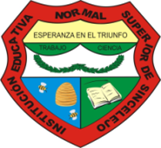 ANÁLISIS DICIEMBRE 18 DE 2015Tomando como referente los instrumentos aplicados en la I. E. NORMAL SUPERIOR DE SINCELEJO, tales como: evaluación por parte de los estudiantes del Programa de Formación Complementaria a: supervisores de práctica, maestra titular, docentes del programa; además de la evaluación por parte de los docentes al rector, coordinador del programa de formación complementaria, coordinadora de práctica y de investigación; autoevaluación de los docentes del programa de formación, de transición y básica primaria; evaluación del rector y coordinador del programa a los docentes del programa de formación complementaria; Resolución No. 144 (Noviembre 5 de 2015), Por medio de la cual el consejo académico de la I.E. Normal Superior de Sincelejo, aprueba los criterios aplicados para los estudiantes de 1º hasta el Programa de Formación Complementaria , para la organización y saneamiento académico; y finalmente la evaluación de desempeño anual  y período de prueba para los docentes del 1278, el grupo asesor asignado según acuerdo de consejo directivo (Acuerdo No. 006, agosto 25 de 2015) El equipo realizó la validación de los PHVA, atendiendo a  La actualización de la Cartilla “Guía Administración del Riesgo” la cual  obedece a la armonización entre el Modelo Estándar de Control Interno (MECI) y la Norma Técnica de Calidad NTCGP1000:2009, se sugiere adoptar la metodología planteada por la Dirección de Control Interno y Racionalización de Trámites del Departamento Administrativo de la Función Pública, con el fin de facilitarle a las entidades el ejercicio de la administración del riesgo. Cabe anotar que el ICONTEC a través de la norma NTC-ISO 31000 actualizó la norma NTC5254 base para el documento original.Lo anterior permite el seguimiento al proceso institucional en cada uno de sus componentes, evaluación de los Desempeños a partir de la herramienta de gestión de la calidad PHVA, lo cual garantiza mejorar la capacidad de gestión y calidad institucional, y su medición periódica, y al tiempo favorece la rendición de cuentas pública y transparencia de resultados académicos y de gestión, objetivos que en lo esencial se encuentran alineados con las metas de calidad del MEN, y las políticas institucionales.Clases de RiesgosPara efecto de las clases de riesgos que se pueden identificar según la cartilla guía, el equipo orientador los retomó con el propósito de realizar una clasificación de ellos, para tenerlas en cuenta en el PLAN DE MEJORAMIENTO INSTITUCIONAL, como también en los planes de mejora según sea el caso. Por ejemplo; plan de mejora de las áreas, plan de mejora de la interdisciplinariead, plan de mejora en las prácticas de aula, entre otros. Lo cual permitirá trazar políticas de acción para su abordaje y minimización. Así mismo como lo indica la cartilla “servirá de base para el impacto o consecuencias durante el proceso de análisis del riesgo contemplado dentro de la Metodología”. (Guía para la administración de riesgos. Departamento Administrativo de la Gestión Pública. República de Colombia. 2007. P. 15.“Entre las clases de riesgos que pueden presentarse están 6:Se debe tener en cuenta que los riesgos no sólo son de carácter económico o están únicamente relacionados con entidades financieras o con lo que se ha denominado riesgos profesionales; estos hacen parte de cualquier gestión que se realice.Riesgo Estratégico: Se asocia con la forma en que se administra la Entidad. El manejo del riesgo estratégico se enfoca a asuntos globales relacionados con la misión y el cumplimiento de los objetivos estratégicos, la clara definición de políticas,  diseño y conceptualización de la entidad por parte de la alta gerencia.Riesgos de Imagen: Están relacionados con la percepción y la confianza por parte de la ciudadanía hacia la institución.Riesgos Operativos: Comprenden riesgos provenientes del funcionamiento y operatividad de los sistemas de información institucional, de la definición de los procesos, de la estructura de la entidad, de la articulación entre dependencias.Riesgos Financieros: Se relacionan con el manejo de los recursos de la entidad que incluyen: la ejecución presupuestal, la elaboración de los estados financieros, los pagos, manejos de excedentes de tesorería y el manejo sobre los bienes.Riesgos de Cumplimiento: Se asocian con la capacidad de la entidad para cumplir con los requisitos legales, contractuales, de ética pública y en general con su compromiso ante la comunidad.Riesgos de Tecnología: Están relacionados con la capacidad tecnológica de la Entidad para satisfacer sus necesidades actuales y futuras y el cumplimiento de la misión”. (Guía para la  Administración del  Riesgo. 15. Departamento Administrativo de la Libertad y Orden República de Colombia. FUNCIÓN PÚBLICA.Para el análisis de los factores de riesgo, se tomaron como proceso y componentes los propuestos en la guía 34 de autoevaluación, además de aquellas necesidades propias coherentes con la naturaleza y retos de las Escuelas Normales Superiores de Colombia (Documento No. 3. Versión noviembre de 2015). Adicionando la probabilidad de la ocurrencia del riesgo: “Pasos claves en el análisis de riesgos- Determinar probabilidad- Determinar consecuencias- Clasificación del riesgo- Estimar el nivel del riesgoEntendiéndose como probabilidad,  la posibilidad de ocurrencia del riesgo; esta puede ser medida con criterios de frecuencia, si se ha materializado (por ejemplo: número de veces en un tiempo determinado), o de Factibilidad teniendo en cuenta la presencia de factores internos y externos que pueden propiciar el riesgo, aunque este no se haya materializado.Y finalmente, el Impacto, asumido como las consecuencias que puede ocasionar a la organización la materialización del riesgo. Para adelantar el análisis del riesgo se deben considerar los siguientes aspectos:Calificación del riesgo y evaluación del riesgo.• Calificación del riesgo: se logra a través de la estimación de la probabilidad de su ocurrencia y el impacto que puede causar la materialización del riesgo.• Bajo el criterio de Probabilidad: el riesgo se debe medir a partir de las siguientes Especificaciones”: (Guía para la  Administración del  Riesgo. 15. Departamento Administrativo de la Libertad y Orden República de Colombia. FUNCIÓN PÚBLICA.. págs. 27 a 34.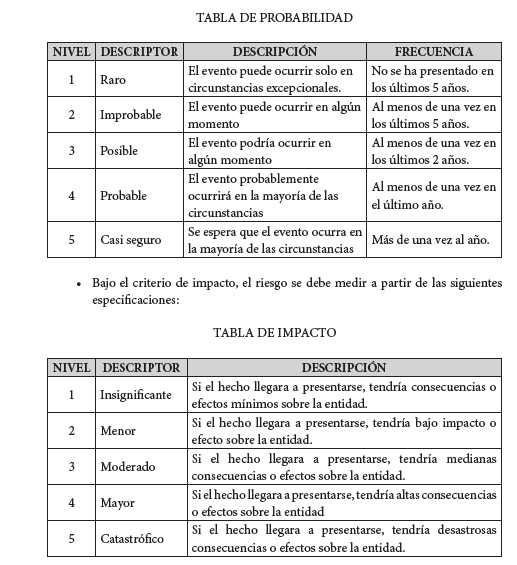 Tomado de la Guía para la  Administración del  Riesgo. 15. Departamento Administrativo de la Libertad y Orden República de Colombia. FUNCIÓN PÚBLICA.. págs. 27 a 34.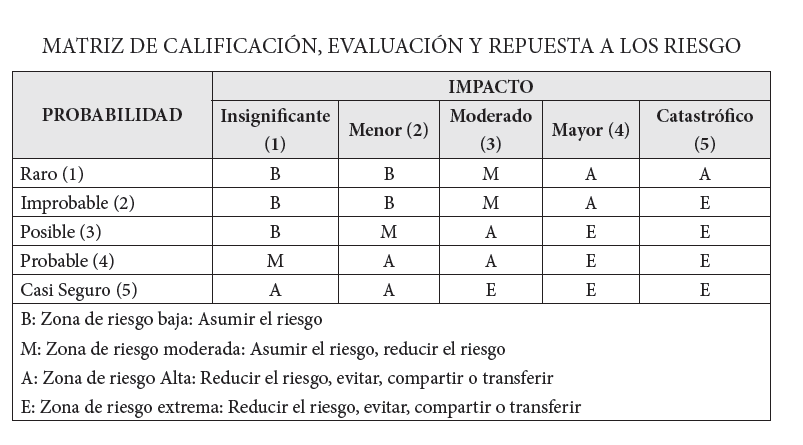 Tomado de la Guía para la  Administración del  Riesgo. 15. Departamento Administrativo de la Libertad y Orden República de Colombia. FUNCIÓN PÚBLICA.. págs. 27 a 34.ANÁLISIS POR GESTIONES, PROCESOS Y COMPONENTES 2015La I. E. Normal Superior de Sincelejo,  es una de las instituciones   que cuenta con mayor trayectoria y reconocimiento en el municipio, además es única normal del mismo.  Con un cuerpo recurso humano constituido por 135 maestros, con 8 directivos docentes en propiedad y dos en comisión, ofrece desde el nivel de transición hasta el programa de formación complementaria, complementándose con diplomados en este último nivel,  oferta académica que alberga 4.255 estudiantes.En términos de productividad y calidad académica, los indicadores que caracterizan el quehacer de la Institución Educativa Normal Superior de Sincelejo (I.E.N.S.S.S) según las acreditaciones que le han sido otorgadas la comprometen a continuar en su quehacer para conservar su identidad como escuela normal superior de Colombia. Lo anterior demuestra de manera objetiva la relevancia y liderazgo académico indiscutido de la I.E.N.S.S.  En el sistema educativo colombiano y la formación inicial de maestros superiores, cuyo lema es y seguirá siendo LA PEDAGOGÍA NUESTRA RAZÓN DE SER.La propuesta de plan de mejoramiento institucional presentada por la Escuela, mejorar la capacidad de gestión y calidad institucional, y su medición periódica, y al tiempo favorece la rendición de cuentas pública y transparencia de resultados académicos y de gestión, objetivos que en lo esencial se encuentran alineados con las metas de calidad del MEN, y las políticas institucionales.Objetivos específicos eje N°1. Desarrollar e instalar un nuevo modelo organizacional para la Rectoría, Secretaría General y del Programa de Formación Complementaria, coordinaciones, jefes de núcleos y jefes de áreas.Objetivo general N°2: Sistema de información para la gestión integrada de la I.E.N.S.S. (SIG). El segundo eje se enfoca a promover e implantar en el mediano plazo un sistema de autorregulación y de aseguramiento continuo de la calidad del quehacer, tanto individual como grupal, buscando con ello, en particular, reforzar la calidad y desarrollo de cada uno de los procesos y los desarrollo académicos en cada uno de los niveles que ofrece la institución. Se ampliará y consolidará un sistema de información institucional, el cual además de permitir que se conforme una base de datos institucional, confiable y de alta calidad técnica (conformada por datos completos, permanentemente actualizados, certificados y disponibles en forma oportuna), haga posible una gestión integrada y proactiva de las diversas actividades y recursos, en todos sus niveles y de manera eficiente y efectiva. El sistema permitirá elaborar, con la periodicidad más adecuada, informes de gestión y seguimiento de las actividades académicas y de apoyo a las mismas, así como de los resultados del quehacer individual y grupal, lo que servirá para retroalimentar el sistema institucional de autorregulación y de aseguramiento de la calidad de su quehacer. El sistema de gestión integrada que se propone  coherente con el plan de reingeniería y con una renovación tecnológica adecuada, busca mejorar la información, servicios, procesos y desempeño de actividades, para lo cual consulta el desarrollo de las siguientes etapas principales: instrumentos de comunicación con el medio interno y externo; sistema de gestión administrativa y económica; administración curricular para estudiantes y egresados; gestión académica para la docencia, investigación, práctica pedagógica y extensión; evaluación académica; sistema de gestión de biblioteca; mejoramiento de servicios y trámites.SIG F1: Brindar apoyo a las actividades académicas, que realizan los niveles, mediante la implantación y uso de instrumentos de comunicación y de sistemas de gestión administrativa y económica.  SIG F2: Promover la cultura de la autorregulación y del aseguramiento de la calidad del quehacer la escuela  mediante la implantación y uso de instrumentos de gestión académica en docencia, investigación, práctica pedagógica, extensión y vinculación con el medio.  SIG F3: Ampliar la cobertura e integridad de los servicios de apoyo a los estudiantes y egresados mediante el perfeccionamiento, implantación y uso de instrumentos para la gestión administrativa, curricular y de servicios.Lineamientos del plan estratégico 2015-2019. Considerando la misión, su inserción dentro del sistema Educativo Colombiano en la formación inicial de maestros: además de los procesos de modernización de la media y la naturaleza – retos de las Escuelas Normales Superiores. Aspira a ser, en el mediano plazo:Dispone de un colectivo docente y directivo docente líderes en su disciplina, apropiación pedagógica sólida y formadores de formadores, desarrollando su labor docente en el nivel que les corresponde en un ambiente de trabajo armónico, respetuoso e igualitario.Forma en cada uno de sus niveles a sus estudiantes sin tener en cuenta su origen geográfico, étnico, nivel socioeconómico, razones de género, confesión religiosa e ideas políticas, en un ambiente estimulante para su desarrollo disciplinal, profesional y ciudadano, para que sean personas reflexivas, críticas, solidarias, emprendedoras e innovadoras.Convoca y forma a los  estudiantes con vocación docente, a maestros superiores con altas competencias pedagógicas, investigativas y humanas para ejercer su labor profesional en el nivel de preescolar y básica primaria.Desafíos planteados por la acreditación institucional. Por otro lado, la Escuela  en su última visita de pares externos por parte del Ministerio de Educación Nacional; Verificación de las condiciones de Calidad. Además de los nuevos ajustes para el subsistema inicial. Tenemos del proceso de verificación realizado en el año 2010, se derivaron un conjunto de juicios evaluativo de los pares, los cuales fueron…. Y en relación con la modernización de la media, articulación de la media y naturaleza – retos de las escuelas normales se resaltan….En consecuencia,  los desafíos que enfrenta la I.E.N.S.S., son:INSTITUCIÓN EDUCATIVA NORMAL SUPERIOR DE SINCELEJOSEGÚN EL CALENDARIO 2016, ESTÁN LOS SIGUIENTES FESTIVOS:TOTAL FESTIVOS AÑO 2016:  13 INSTITUCIÓN EDUCATIVA NORMAL SUPERIOR DE SINCELEJOPROPUESTA HORARIO B. PRIMARIA- 2016INSTITUCIÓN EDUCATIVA NORMAL SUPERIOR DE SINCELEJOASÍ FUE EL AÑO ESCOLAR 2015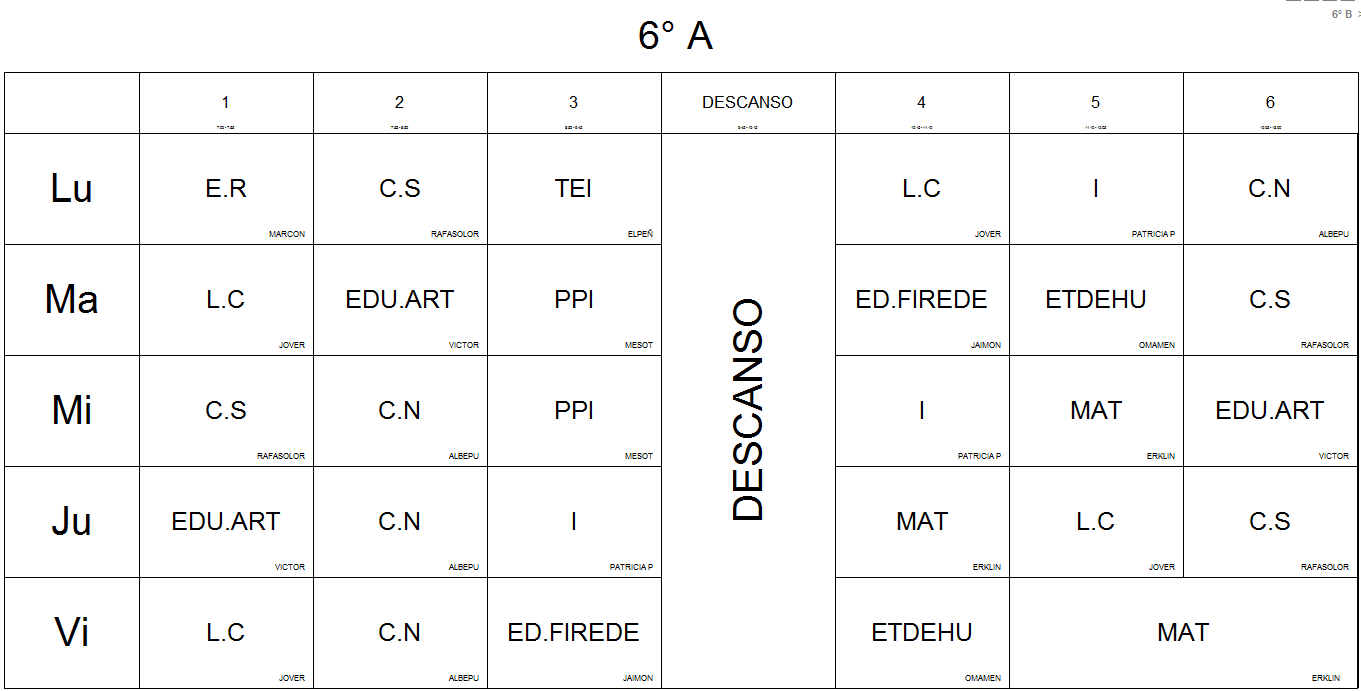 ER: 1 HORA, CS: 4 HORAS, CN: 4 HORAS, LC: 4 HORAS, PPI: 2 HORAS, MAT: 4HORAS, ED ARTISTICA: 3 HORAS, INGLÉS 3 HORAS, ÉTICA Y DESARROLLO HUMANO: 2 HORAS, TECNOLOGÍA: 1 HORA Y ED FÍSICA: 1 HORASEGÚN EL CALENDARIO 2016, ESTÁN LOS SIGUIENTES FESTIVOS:TOTAL FESTIVOS AÑO 2016:  13 INSTITUCIÓN EDUCATIVA NORMAL SUPERIOR DE SINCELEJOPROPUESTA DE HORARIOS 20166º Y 7º EN EL HORARIO DE LAS DISCIPLINAS GANADAS POR LOS REPITENTES, ÉSTOS  ESTARÁN EN FORTALECIMIENTO DE LAS ÁREAS QUE GANARON, EN PROYECTOS TRANSVERSALES, EN JORNADA CONTRARIA EN EL PROYECTO:  PRÁCTICA PEDAGÓGICA (10º Y 11º) Y SERVICIO SOCIAL. EN LA INTER: TANTO LOS QUE HACEN POR PRIMERA VEZ EL GRADO Y REPITENTES OBLIGATORIEDAD ESTAR EN ELLA.EN LAS DOS HORAS DE PLANEACIÓN (LOS DOCENTES ESTÁN PLANEANDO, EVALUANDO EL TRABAJO DE LA SEMANA, SISTEMATIZANDO) LOS ESTUDIANTES ESTÁN TALENTOS, UTILIZACIÓN DEL TIEMPO LIBRE, RECREACIÓN Y DEPORTELOS SÁBADOS PUEDEN ESTAR EN ELECTIVAS TALES COMO INGLÉS, DEPORTE, TECNOLOGÍA, ETC…..INSTITUCIÓN EDUCATIVA NORMAL SUPERIOR DE SINCELEJOASÍ FUE EL AÑO ESCOLAR 2015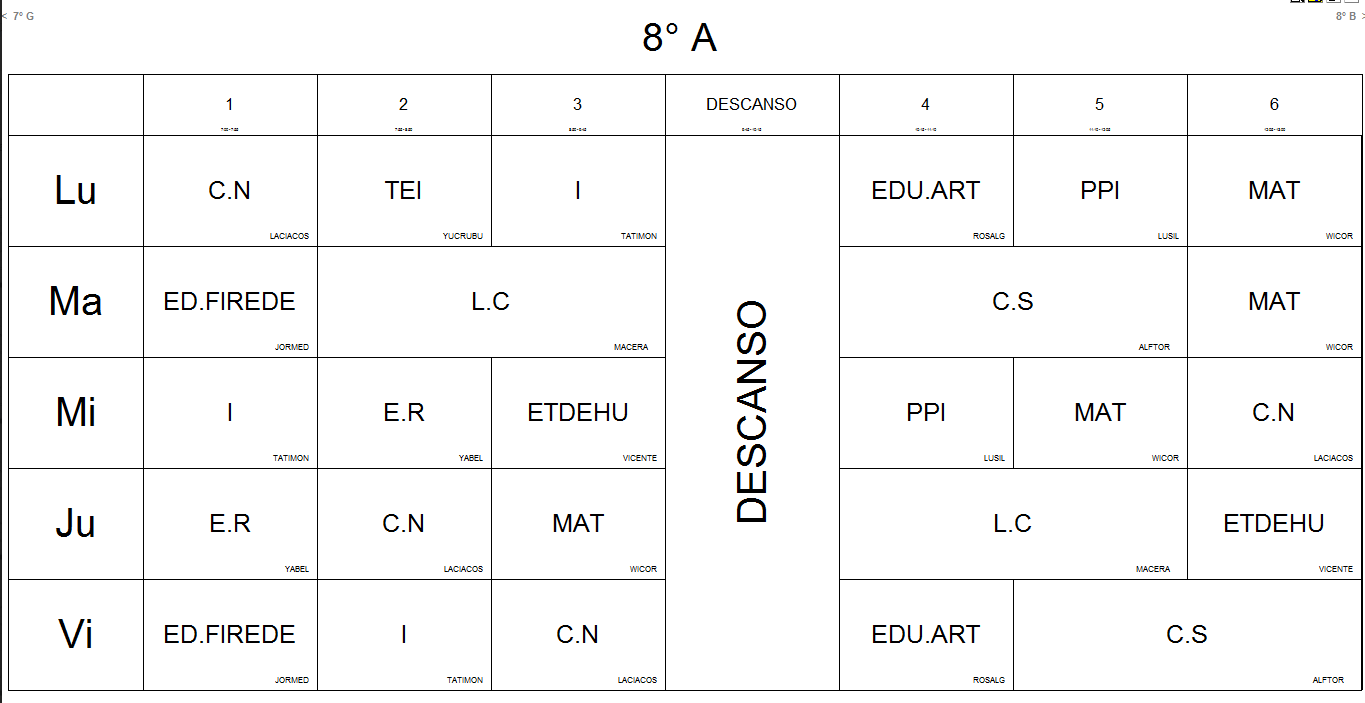 MATEMÁTICA: 4, C.SOCIALES: 4, C. NATURALES: 4, L CASTELLANA: 4, ED. FÍSICA: 2, P,P.I.: 2, ER: 2; ARTÍSTICA: 2, TECNOLOGÍA: 1, ETICA: 2. INGLÉS: 3.INSTITUCIÓN EDUCATIVA NORMAL SUPERIOR DE SINCELEJOPROPUESTA DE HORARIOS 20168º Y 9ºEN EL HORARIO DE LAS DISCIPLINAS GANADAS POR LOS REPITENTES, ÉSTOS  ESTARÁN EN FORTALECIMIENTO DE LAS ÁREAS QUE GANARON, EN PROYECTOS TRANSVERSALES, EN JORNADA CONTRARIA EN EL PROYECTO:  PRÁCTICA PEDAGÓGICA (10º Y 11º) Y SERVICIO SOCIAL. EN LA INTER: TANTO LOS QUE HACEN POR PRIMERA VEZ EL GRADO Y REPITENTES OBLIGATORIEDAD ESTAR EN ELLA.EN LAS DOS HORAS DE PLANEACIÓN (LOS DOCENTES ESTÁN PLANEANDO, EVALUANDO EL TRABAJO DE LA SEMANA, SISTEMATIZANDO) LOS ESTUDIANTES ESTÁN TALENTOS, UTILIZACIÓN DEL TIEMPO LIBRE, RECREACIÓN Y DEPORTELOS SÁBADOS PUEDEN ESTAR EN ELECTIVAS TALES COMO INGLÉS, DEPORTE, TECNOLOGÍA, ETC…..INSTITUCIÓN EDUCATIVA NORMAL SUPERIOR DE SINCELEJO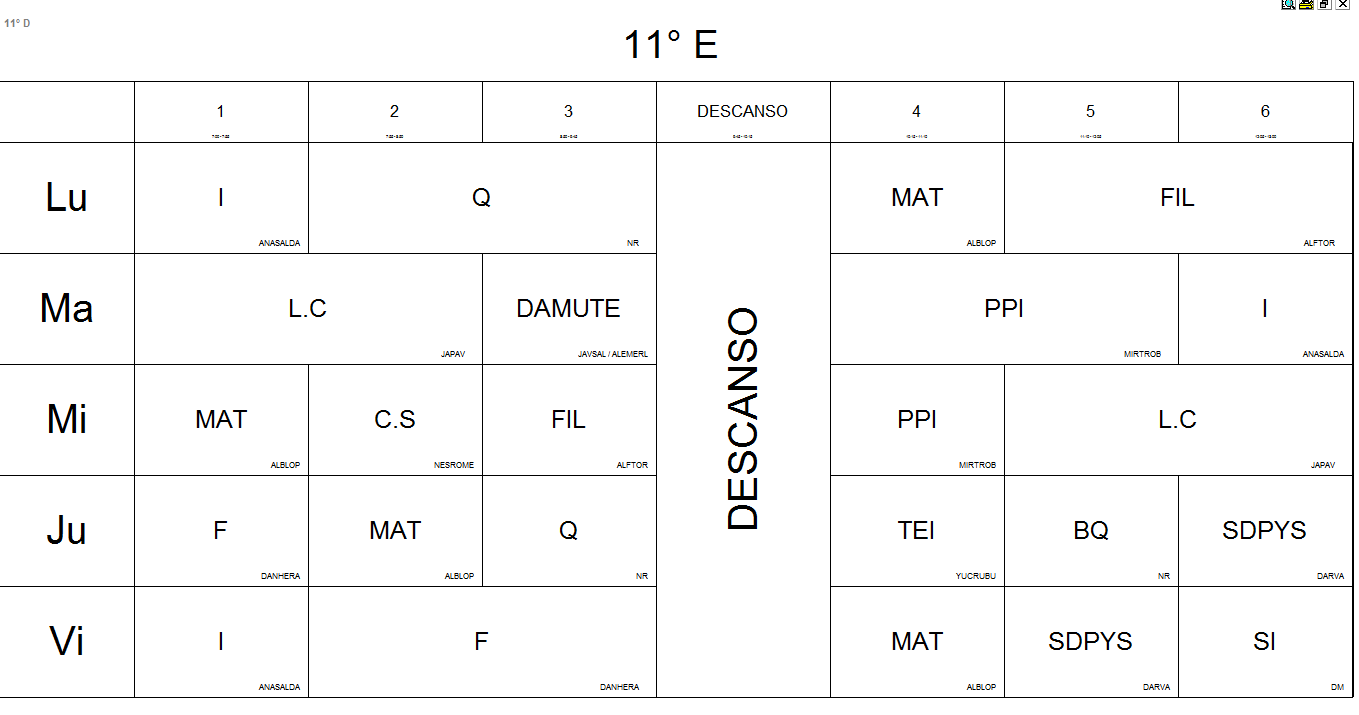 INSTITUCIÓN EDUCATIVA NORMAL SUPERIOR DE SINCELEJOPROPUESTA DE HORARIOS 201610º Y 11º EN EL HORARIO DE LAS DISCIPLINAS GANADAS POR LOS REPITENTES, ÉSTOS  ESTARÁN EN FORTALECIMIENTO DE LAS ÁREAS QUE GANARON, EN PROYECTOS TRANSVERSALES, EN JORNADA CONTRARIA EN EL PROYECTO:  PRÁCTICA PEDAGÓGICA (10º Y 11º) Y SERVICIO SOCIAL. EN LA INTER: TANTO LOS QUE HACEN POR PRIMERA VEZ EL GRADO Y REPITENTES OBLIGATORIEDAD ESTAR EN ELLA.EN LAS DOS HORAS DE PLANEACIÓN (LOS DOCENTES ESTÁN PLANEANDO, EVALUANDO EL TRABAJO DE LA SEMANA, SISTEMATIZANDO) LOS ESTUDIANTES ESTÁN TALENTOS, UTILIZACIÓN DEL TIEMPO LIBRE, RECREACIÓN Y DEPORTELOS SÁBADOS PUEDEN ESTAR EN ELECTIVAS TALES COMO INGLÉS, DEPORTE, TECNOLOGÍA, ETC…..INSTITUCIÓN EDUCATIVA NORMAL SUPERIOR DE SINCELEJOPROPUESTA DE HORARIOS 2016PROGRAMA DE FORMACIÓN COMPLEMENTARIAJORNADA MATINALEN RELACIÓN CON EL PROGRAMA, ES TENTATIVO MIENTRAS SE DEFINEN LAS DISCIPLINAS, ELECTIVAS, OBLIGATORIAS, ETC. LO IMPORTANTE ES QUE HAY ESPACIO PARA INTER. PARA REUNIÓN DE DOCENTES PARA RECIBIR LOS APORTES DE LAS ÁREAS. ESPACIO PARA PLANEAR LA INTERDISCIPLINARIEDAD, EN LOS ESPACIOS DE EXPLORACIÓN VOCACIONAL, PRÁCTICA Y PROGRAMAS DE EXTENSIÓN.PRIMER SEMESTRE  Y SEGUNDO ACADÉMICO INSTITUCIÓN EDUCATIVA NORMAL SUPERIOR DE SINCELEJOPROPUESTA DE HORARIOS 2016PROGRAMA DE FORMACIÓN COMPLEMENTARIAJORNADA MATINALTERCER SEMESTRE  ACADÉMICO INSTITUCIÓN EDUCATIVA NORMAL SUPERIOR DE SINCELEJOPROPUESTA DE HORARIOS 2016PROGRAMA DE FORMACIÓN COMPLEMENTARIAJORNADA MATINALCUARTO Y QUINTO SEMESTRES  ACADÉMICOS INSTITUCIÓN EDUCATIVA NORMAL SUPERIOR DE SINCELEJOPROPUESTA DE HORARIOS 2016PROGRAMA DE FORMACIÓN COMPLEMENTARIACUARTO Y QUINTO SEMESTRES JORNADA VESPERTINAENFASIS EN:La educación básicaMedia: Programa de Formación ComplementariaEducación integral entendida como una educación de derechos donde el sentido de la equidad y la igualdad se enarbolen en la necesidad de fortalecer ambientes de desarrollo humano, de tal forma que el Estado procure todas las condiciones para la potenciación de libertades, talentos y oportunidades que redunden en una calidad de vida para todos y para todas, en el desarrollo de habilidades cognitivas, afectivas, morales, comunicativas y sociales (Sen, 1999).La calidad de vida está sujeta a las capacidades con las cuales cuentan los seres humanos para hacer y ser. Nussbaum (2012) define 10 aspectos centrales en los que enmarca el desarrollo de las capacidades mínimas que exige una vida humana digna:  Vida: poder vivir una vida humana que no sea truncada.  Salud física: poder mantener una buena salud y recibir una alimentación adecuada.  Integridad física: estar protegido de ataques y violencias.  Sentidos, imaginación y pensamiento: poder utilizar los sentidos, la imaginación, el pensamiento y el razonamiento, cultivados por una educación adecuada.  Emociones: poder desarrollar sanamente nuestro plano emocional  Razón práctica: poder formarse una razón práctica que conciba el bien y reflexione sobre la planificación de la propia vida  Afiliación: poder vivir con y para los demás  Otras especies: poder vivir una relación respetuosa con los otros seres vivientes  Juego: poder jugar, reír y disfrutar  Control sobre el propio entorno: poder participar de las decisiones políticas, poseer propiedades y tener la posibilidad de trabajar (pp.53-55).El currículo desde el modelo crítico social, tomando como referente la interdisciplinariedad, nace entonces por la necesidad de romper con las estructuras de las disciplinas, entendidas éstas como territorios de trabajo, como delimitación de las experiencias a un área en particular y surge como una alternativa de organizar la vida académica articulando los conocimientos de diversas áreas. La integración curricular permite el enriquecimiento de teorías y conceptos vistos desde varios campos en la búsqueda de solución a problemas sociales requiere su estudio desde varias perspectivas. Si se piensa la realidad en su complejidad, debe pensarse la educación como un proyecto integrador que logre traspasar la rigidez disciplinar.Desde una propuesta interdisciplinar se entiende el aprendizaje como la capacidad del estudiante para relacionar o integrar a partir de un problema del contexto: temas, conceptos y conocimientos del mundo, no como la adquisición de conocimientos aislados. La intencionalidad es ir organizándose los ciclos  de manera pertinente transición – básica – media – Programa de Formación Complementaria. Lo anterior significa que la integración curricular requiere la transformación del currículo tradicional en relación con distintos aspectos: su intensidad horaria, el desequilibrio y fragmentación entre las áreas obligatorias y las áreas optativas, electivas, seminarios, diplomados,  etc. Aspectos esenciales como referentes desde la interdisciplinariedad, garantizar:Desarrollo de la persona (Proyecto de vida)Desarrollo capacidad ciudadanaFormación académicaFormación inicial (maestro superior)EJES TRANSVERSALESCiudadaníaDerechos humanosEnfoque de géneroEnfoque diferencialPedagogíaMedio ambienteInvestigaciónEvaluaciónInterculturalidadCOMPETENCIAS GENÉRICASLiderazgoTrabajo en equipoInteligencia emocionalPensamiento críticoA continuación se presenta un recorrido de las conceptualización en relación con interdisciplinariedad. Compilación: (Interdisciplinariedad y Currículo. Estado de Arte).Desde los 70, todas las facultades e institutos de educación en universidades anglosajonas tenían un departamento de "estudios sobre el curriculum" (Sancho 1990:51)." Hoy, aunque sigue siendo movedizo y problemático, el currículo es un campo amplio y reconocido en el plano internacional. El concepto de currículo, si bien en su origen se asoció a lo que debía enseñarse en las escuelas, terminó complejizándose por tener que atender a las siguientes disyuntivas (Contreras 1990:177 y s): 1. Lo que se debe enseñar (legado cultural que se quiere enseñar; selección disciplinar o de contenidos, habilidades...) o lo que los alumnos deben aprender (resultados de aprendizaje, objetivos finales de conducta, competencias...). 2. Lo que se debe enseñar o aprender o lo que realmente se enseña y se aprende. ¿Cualquier propuesta de enseñanza es un currículo, así no se haya llevado a cabo? Esta pregunta remite al desfase entre las propuestas curriculares en el papel y lo que realmente se implementa. 3. Lo que se debe enseñar o aprender o también el cómo, las estrategias, métodos y procesos de enseñanza. El qué versus los procesos.4. Algo especificado, delimitado y acabado que luego se aplica, o abierto, que se delimita en el mismo proceso de aplicación. Estático, dinámico. Se crea y se recrea por parte de profesores y estudiantes. Cherryholmes (1999:161) va a cuestionar todo este tipo de distinciones binarias de análisis que han venido estructurando la teoría del currículo: rendimiento / fracaso, teoría / práctica, concepto / hecho, centrado en el que aprende / centrado en la materia, responsabilidad / irresponsabilidad, objetivo terminal / objetivo intermedio, culto / analfabeto, cognitivo / afectivo, organización / desorganización, síntesis / conocimiento específico, sociocéntrico / egocéntrico. El análisis postestructural considera que estas oposiciones binarias ocultan o distraen del abordaje de cuestiones sobre los significados trascendentales: de dónde proceden, cómo se produjeron, por qué se originaron, qué es lo que afirman, a quién benefician. El que no haya una definición ampliamente aceptada de currículo muestra la complejidad del campo, la confrontación ideológica, política y de enfoques, la historicidad del concepto y su carácter cultural e incluso local (ver, por ejemplo, una historia polémica del currículo en Pinar, Reynolds, Slattery y Taubman 1995).Con el conductismo y la positivización de los estudios curriculares se abandona el debate en torno a la primera pregunta de Tyler (los objetivos) y se concentran los esfuerzos en las otras tres: selección, organización y evaluación. Se investigan las actuaciones de profesores más eficientes, los materiales instructivos, desde un modelo investigativo de tipo proceso-producto, descontextualizando los problemas, particularizándolos y descomponiéndolos en unidades mínimas. Gagné, por ejemplo, en un trabajo sobre evaluación curricular publicado con el mismo Tyler veinte años después (Tyler 1967:23) entiende el currículo como "una secuencia de unidades de contenido organizadas de tal modo que el aprendizaje de cada unidad se puede lograr como un acto singular, apoyado por las capacidades descritas en las unidades previas (de la secuencia) que ya domina el alumno". Sin embargo en el campo de estudios sobre el currículo, también desde sus comienzos ha habido unas tradiciones humanistas y críticas, interpretativas, iniciando con el mismo John Dewey. Es decir, que en el campo anglosajón de los estudios sobre el currículo hay por lo menos dos grandes grupos de tradiciones: uno racionalista, científico o cientificista (Darling-Hammond 1992:41), otro que agrupa tradiciones humanistas (estudios históricos, teorías críticas, análisis literarios, exámenes filosóficos, investigaciones hermenéuticas, narrativas, autobiográficas, políticas, económicas, artísticas o interpretativas) (Lincoln 1992:79). Pero las reacciones críticas a las visiones racionalistas e instrumentales del currículo y la enseñanza no provienen únicamente de las tradiciones humanistas del mismo currículo, sino también del análisis que desde las ciencias sociales se hace de las prácticas y la vida cotidiana escolar. Se cuestionan los grandes planes y diseños curriculares nacionales y se indaga por los currículos reales y ocultos (Dreeben y también Jackson 1968, traducido en 1991). Algunos pretenden describir y explicar los fenómenos curriculares tal y como éstos se dan en las escuelas (D. F. Walker, finales 70 y comienzos 80).Otras reacciones, posicionadas desde la práctica docente, van a plantear un currículo más deliberativo, más centrado en el maestro, en su capacidad profesional para tomar decisiones y negociar en el aula en situaciones concretas. Para Schwab "las teorías del curriculum y de la enseñanza y el aprendizaje no pueden por sí solas decirnos qué y cómo enseñar, porque las cuestiones sobre qué y cómo enseñar surgen en las situaciones concretas, llenas de detalles particulares y concretos de tiempo, lugar, personas y circunstancias" (1978:322, citado por Contreras 1990:197). El currículo es un problema práctico que si bien usa teorías, no es fiel a ellas, sino que las usa de forma interesada. Stenhouse va a conservar el enfoque práctico y situacionista de Schawb pero lo va a dotar de un sentido investigativo. El currículo debe centrarse en la distancia que media entre las intenciones y la realidad y por eso es esencialmente problemático, hipotético. "Lo que se experimenta no son sólo los procedimientos (como hacía el enfoque tecnológico (...)), sino también las ideas que los guían, así como la consistencia lógica y ética de la traducción de las ideas en principios de actuación (Elliott 1983b:108-109)" (Contreras 1990:201). "Los fines no son productos cuantificables de un proceso educativo, sino cualidades realizadas en, y constituidas por el proceso mismo. Las concepciones de los fines educativos se refieren a ideales, valores y principios que se realizan en el modo en que los profesores ponen en contacto a los alumnos con el contenido de la educación y no a los resultados extrínsecos del proceso. Los fines educativos constituyen criterios intrínsecos para juzgar lo que cuenta como un proceso educativo de valor" (Elliott 1983:109). El sentido educativo del currículo es doble: hacia los estudiantes y hacia los profesores, puesto que son medios a través de los cuales los profesores desarrollan sus propias ideas y aprenden a trasladarlas a la práctica. Paralelamente a las propuestas interdisciplinarias y de ciencia integrada el auge del constructivismo piagetiano y de la sicología cognitiva va a motivar el surgimiento  interdisciplinariedad y currículo: construcción de proyectos escuela-universidad de una serie de propuestas de reforma curricular centradas en las capacidades y habilidades cognitivas, sociales o en las actitudes de los estudiantes, la mayoría de las cuales han terminado siendo implementadas desde enfoques técnicos e instrumentales: entrenamientos, "enriquecimientos" cognitivos, sociales o emocionales, talleres de dilemas morales... Todas estas tendencias propias de los años 70 y 80 van a tener un impacto en el panorama educativo colombiano, en especial por su afinidad con la recuperación del maestro como profesional propuesta por el Movimiento Pedagógico (1982) y por su incorporación en la reforma educativa que fundó la nueva Ley de Educación (1994). Si bien los enfoques anteriores apuntan a la emancipación del individuo (cambio psicológico y cognitivo) y a la mejora de la vida escolar, en su propuesta hay ausencia de crítica o perspectiva social, de análisis de las condiciones sociales e históricas en que se produce la práctica curricular. El hiato entre intenciones y realidad "puede ser algo más que un problema profesional o académico, puede ser un problema político" (Contreras 1990:204, siguiendo a G. Whitty 1981) y esto es lo que van a cuestionar las teorías críticas, reconceptualistas y postestructuralistas. Apoyándose en estudios sociológicos y antropológicos sobre la escuela (Bernstein, Whitty, Ball, Bourdieu, Ogbu, por citar sólo algunos), y retomando propuestas pedagógicas críticas como las del brasileño Paulo Freiré, se critican las prácticas curriculares imperantes y las tendencias teóricas que sustentan y construyen esos currículos. Se enfatiza el valor de la experiencia total, el análisis del impacto del currículo en la vida global de los individuos, en lo social y político.  La investigación se redimensiona como un acto político e intelectual, y el investigador y el maestro se presentan a la manera del intelectual orgánico de Gramsci (Apple, Giroux, W. Pinar). Ésta apunta a realizar una crítica destructiva de las aspiraciones racionalistas y eficientistas mostrando cómo detrás de las teorías y enfoques que pretenden orientar y regular las prácticas de los docentes lo que hay no es la fuerza de la verdad o la racionalidad, sino el ejercicio y los efectos del poder. Desde esta perspectiva se propone la asunción de una posición pragmática crítica orientada a la toma de conciencia de las consecuencias de nuestras convicciones y acciones, y a aceptar la responsabilidad de configurar el mundo en que vivimos. Por ello se privilegian los procesos participativos y de negociación al interior del aula, la no competitividad, el reconocimiento a la diversidad, el ecologismo y la visión estética.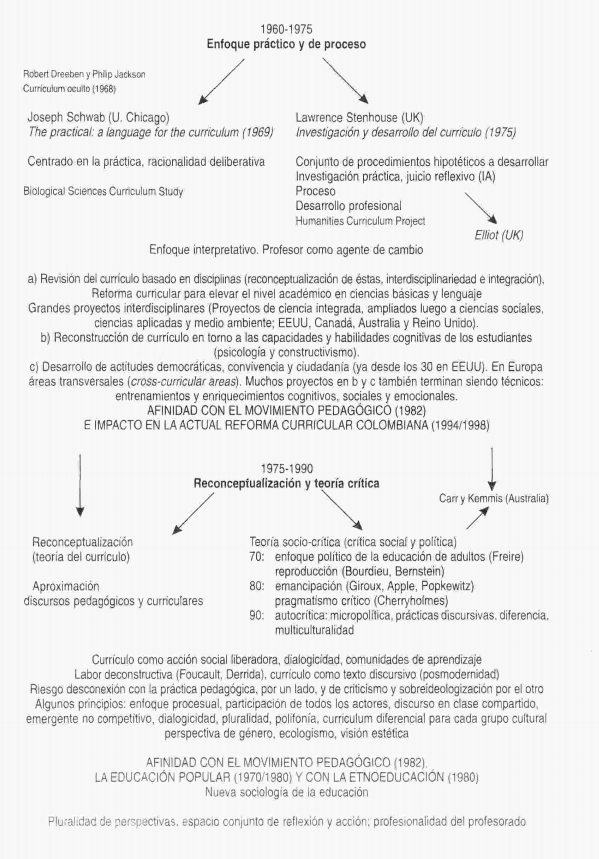 HORASLUNESMARTESMIERCOLESJUEVESVIERNESSÁBADO7:00 A 7:30 A.M.ENCUENTRO DOCENTE. ORGANIZACIÓN DEL DÍA. (JUNTO CON MAESTRA EN FORMACIÓN EL DÍA QUE CORRESPONDA)ENCUENTRO DOCENTE. ORGANIZACIÓN DEL DÍA. (JUNTO CON MAESTRA EN FORMACIÓN EL DÍA QUE CORRESPONDA)ENCUENTRO DOCENTE. ORGANIZACIÓN DEL DÍA. (JUNTO CON MAESTRA EN FORMACIÓN EL DÍA QUE CORRESPONDA)ENCUENTRO DOCENTE. ORGANIZACIÓN DEL DÍA. (JUNTO CON MAESTRA EN FORMACIÓN EL DÍA QUE CORRESPONDA)ENCUENTRO DOCENTE. ORGANIZACIÓN DEL DÍA. (JUNTO CON MAESTRA EN FORMACIÓN EL DÍA QUE CORRESPONDA)7:30  7:45 A.M.LLEGADA Y BIENVENIDA A LOS NIÑOS Y NIÑAS.LLEGADA Y BIENVENIDA A LOS NIÑOS Y NIÑAS.LLEGADA Y BIENVENIDA A LOS NIÑOS Y NIÑAS.LLEGADA Y BIENVENIDA A LOS NIÑOS Y NIÑAS.LLEGADA Y BIENVENIDA A LOS NIÑOS Y NIÑAS.7:45 A 8:45 A.M.DIRECCIÓN DE GRUPO.JUEGO LIBRECOMEDORDIRECCIÓN DE GRUPO.JUEGO LIBRECOMEDORDIRECCIÓN DE GRUPO.JUEGO LIBRECOMEDORDIRECCIÓN DE GRUPO.JUEGO LIBRECOMEDORDIRECCIÓN DE GRUPO.JUEGO LIBRECOMEDOR8:45 a 10:00 amINTERDISCIPLINARIEDADLAS DOCENTES ROTANINTERDISCIPLINARIEDADLAS DOCENTES ROTANINTERDISCIPLINARIEDADLAS DOCENTES ROTANINTERDISCIPLINARIEDADLAS DOCENTES ROTANINTERDISCIPLINARIEDADLAS DOCENTES ROTAN10:00 A 11:00 A.M.TECNOLOGÍAPISOTÓNAPOYO O REFUERZO PSICOLÓGICO – FONOAUDIOLOGÍA – CORAL – LÚDICA, RECREACIÓN.PROYECTO VIALLECTURA Y CONVIVENCIA EN FAMILIATRABAJO CON PADRES Y MADRES DE FAMILIAMIENTRAS LOS NIÑOS ESTÁN EN REFUERZO, APOYO PSICOLÓGICO, LÚDICA. LAS DOCENTES ESTÁN DE 10:00 AM A 11:00 EN LA PLANEACIÓN Y SISTEMATIZACIÓN CON LOS MAESTROS EN FORMACIÓN11:00 A.M. A 12 MCADA DOCENTE CON SU GRUPO Y EL MAESTRO EN FORMACIÓN (EL DÍA QUE CORRESPONDA).PAUTAS DE TRABAJO, ORIENTACIONES. ENTREGA DE LOS NIÑOS Y NIÑAS A SUS FAMILIARES.CADA DOCENTE CON SU GRUPO Y EL MAESTRO EN FORMACIÓN (EL DÍA QUE CORRESPONDA).PAUTAS DE TRABAJO, ORIENTACIONES. ENTREGA DE LOS NIÑOS Y NIÑAS A SUS FAMILIARES.CADA DOCENTE CON SU GRUPO Y EL MAESTRO EN FORMACIÓN (EL DÍA QUE CORRESPONDA).PAUTAS DE TRABAJO, ORIENTACIONES. ENTREGA DE LOS NIÑOS Y NIÑAS A SUS FAMILIARES.CADA DOCENTE CON SU GRUPO Y EL MAESTRO EN FORMACIÓN (EL DÍA QUE CORRESPONDA).PAUTAS DE TRABAJO, ORIENTACIONES. ENTREGA DE LOS NIÑOS Y NIÑAS A SUS FAMILIARES.CADA DOCENTE CON SU GRUPO Y EL MAESTRO EN FORMACIÓN (EL DÍA QUE CORRESPONDA).PAUTAS DE TRABAJO, ORIENTACIONES. ENTREGA DE LOS NIÑOS Y NIÑAS A SUS FAMILIARES.PROCESONo.COMPONENTEVALORACIÓNVALORACIÓNVALORACIÓNVALORACIÓNTABLA DE PROBABILIDADTABLA DE PROBABILIDADTABLA DE PROBABILIDADTABLA DE PROBABILIDADTABLA DE PROBABILIDADTABLA DE IMPACTOTABLA DE IMPACTOTABLA DE IMPACTOTABLA DE IMPACTOTABLA DE IMPACTOPROCESONo.COMPONENTE1234NIVELESNIVELESNIVELESNIVELESNIVELESNIVELESNIVELESNIVELESNIVELESNIVELES1RARO2IMPROBABLE3POSIBLE4PROBABLE5CASI SEGURO1INSIGNIFICANTE2MENOR3MODERADO4MAYOR5CATASTRÓFICODireccionamiento estratégico y horizonte institucional1Misión, visión y principios en el marco de una institución integradaDireccionamiento estratégico y horizonte institucional2Metas institucionales Direccionamiento estratégico y horizonte institucional3Conocimiento y apropiación del direccionamientoxxDireccionamiento estratégico y horizonte institucional4Política de integración de personas con capacidades disímiles o diversidad culturalxxDireccionamiento estratégico y horizonte institucionalTOTALGestión estratégica5LiderazgoxxGestión estratégica6Articulación de planes, proyectos y acciones xxGestión estratégica7Estrategia pedagógicaxxGestión estratégica8Uso de información (interna y externa) para la toma de decisionesxxGestión estratégica9Seguimiento y autoevaluaciónxxGestión estratégicaTOTALGESTIÓN ESTRATÉGICAPOR LA NATURALEZA DE LA ESCUELA NORMAL1Aumentar las exigencias de calidad de los programas de formación inicial de docentes, de manera que se revalorice la profesión docente.XX2Resultados internos y externos (SIEE y SABER PRO).XX3Pertinencia de los procesos formativos de los maestros.XX4Modernización de la mediaxxPROCESONo.COMPONENTEVALORACIÓNVALORACIÓNVALORACIÓNVALORACIÓNTABLA DE PROBABILIDADTABLA DE PROBABILIDADTABLA DE PROBABILIDADTABLA DE PROBABILIDADTABLA DE PROBABILIDADTABLA DE IMPACTOTABLA DE IMPACTOTABLA DE IMPACTOTABLA DE IMPACTOTABLA DE IMPACTOPROCESONo.COMPONENTE1234NIVELESNIVELESNIVELESNIVELESNIVELESNIVELESNIVELESNIVELESNIVELESNIVELES1RARO2IMPROBABLE3POSIBLE4PROBABLE5CASI SEGURO1INSIGNIFICANTE2MENOR3MODERADO4MAYOR5CATASTRÓFICOGobierno escolar10Consejo directivo Asamblea de padres de familiaxxGobierno escolar11Consejo académico xxGobierno escolar12Comisión de evaluación y promoción xxGobierno escolar13Comité de convivencia xxGobierno escolar14Consejo estudiantilxxGobierno escolar15Personero estudiantil xxGobierno escolar16Asamblea de padres de familia xxGobierno escolar17Consejo de padres de familiaxxGobierno escolarTOTALCultura institucionaL18Mecanismos de comunicaciónxxCultura institucionaL19Trabajo en equipo xxCultura institucionaL20Reconocimiento de logros xxCultura institucionaL21Identificación y divulgación de buenas prácticasxxCultura institucionaLTOTALEn este proceso desde la naturaleza de las escuela normales1Se analicen e incorporen estándares nacionales e internacionales .xx2Relación inseparable con la “educabilidad” y la “enseñabilidad” que están directamente asociadas al concepto de formación, como se presentó anteriormente, y al ejercicio profesional de quien investiga y actúa en el marco de la educación. xx3Prioridad de contar con excelentes docentesxxPROCESONo.COMPONENTEVALORACIÓNVALORACIÓNVALORACIÓNVALORACIÓNTABLA DE PROBABILIDADTABLA DE PROBABILIDADTABLA DE PROBABILIDADTABLA DE PROBABILIDADTABLA DE PROBABILIDADTABLA DE IMPACTOTABLA DE IMPACTOTABLA DE IMPACTOTABLA DE IMPACTOTABLA DE IMPACTOPROCESONo.COMPONENTE1234NIVELESNIVELESNIVELESNIVELESNIVELESNIVELESNIVELESNIVELESNIVELESNIVELES1RARO2IMPROBABLE3POSIBLE4PROBABLE5CASI SEGURO1INSIGNIFICANTE2MENOR3MODERADO4MAYOR5CATASTRÓFICOClima escolar22Pertenencia y participaciónxxClima escolar23Ambiente físico xxClima escolar24Inducción a los nuevos estudiantes y docentesxxClima escolar25Motivación hacia el aprendizajexxClima escolar26Manual de convivencia xxClima escolar27Actividades extracurriculares xxClima escolar28Bienestar del alumnado xxClima escolar29Manejo de conflictos xxClima escolar30Manejo de casos difícilesxxClima escolarTOTALEn clima escolar acorde con la naturaleza de las Escuelas Normales 1Articulación de la media.xx2Algunas situaciones administrativas ambivalentes relacionadas con el carácter de ser institucionesxx3Pérfiles de los directivos docentes y docentes que llegan a la Escuela Normalxx4Voación por parte de los docentes que aspiran a ingresar a la Institución EducativaxxRelaciones con el entorno31Padres de familiaxxRelaciones con el entorno32Autoridades educativasxxRelaciones con el entorno33Otras instituciones xxRelaciones con el entorno34Sector productivo xxRelaciones con el entornoTOTALTOTAL TODO EL PROCESOTOTAL TODO EL PROCESOTOTAL TODO EL PROCESOPROCESONo.No.COMPONENTECOMPONENTEVALORACIÓNVALORACIÓNVALORACIÓNVALORACIÓNVALORACIÓNVALORACIÓNVALORACIÓNTABLA DE PROBABILIDADTABLA DE PROBABILIDADTABLA DE PROBABILIDADTABLA DE PROBABILIDADTABLA DE PROBABILIDADTABLA DE IMPACTOTABLA DE IMPACTOTABLA DE IMPACTOTABLA DE IMPACTOTABLA DE IMPACTOTABLA DE IMPACTOTABLA DE IMPACTOPROCESONo.No.COMPONENTECOMPONENTE1122334NIVELESNIVELESNIVELESNIVELESNIVELESNIVELESNIVELESNIVELESNIVELESNIVELESNIVELESNIVELES1RARO2IMPROBABLE3POSIBLE4PROBABLE5CASI SEGURO1INSIGNIFICANTE2MENOR2MENOR3MODERADO3MODERADO4MAYOR5CATASTRÓFICODiseño pedagógico (curricular)11Plan de estudios Plan de estudios xxDiseño pedagógico (curricular)22Enfoque metodológico Enfoque metodológico xxDiseño pedagógico (curricular)33Recursos para el aprendizajeRecursos para el aprendizajexxDiseño pedagógico (curricular)44Jornada escolar Jornada escolar xxxDiseño pedagógico (curricular)55EvaluaciónEvaluaciónxxDiseño pedagógico (curricular)TOTALTOTALDESDE ESTE PROCESO EN RELACIÓN CON LA NATURALEZA DE LAS ESCUELAS NORMALES11DISEÑAR UNA PROPUESTA FORMATIVA PERTINENTE Y CONTEXTUALIZADA QUE PERMITA, QUE LOS MAESTROS:planear e implementar estrategias pedagógicas pertinentes al contexto y a los desarrollos cognitivos, físicos y emocionales de sus estudiantes;DISEÑAR UNA PROPUESTA FORMATIVA PERTINENTE Y CONTEXTUALIZADA QUE PERMITA, QUE LOS MAESTROS:planear e implementar estrategias pedagógicas pertinentes al contexto y a los desarrollos cognitivos, físicos y emocionales de sus estudiantes;xx22propiciar espacios de reflexión continua que conlleven a procesos de enseñanza innovadores, no habituales, que incidan en el desarrollo de competencias (conocimientos, habilidades y destrezaspropiciar espacios de reflexión continua que conlleven a procesos de enseñanza innovadores, no habituales, que incidan en el desarrollo de competencias (conocimientos, habilidades y destrezasxx33PROMOCIÓN DE LA PRÁCTICA E INVESTIGACIÓN PEDAGÓGICA.PROMOCIÓN DE LA PRÁCTICA E INVESTIGACIÓN PEDAGÓGICA.xx44Cualificar en relación con las herramientas pedagógicas y didácticas necesarias para transformar, desde una reflexión sostenida de su trabajo, su quehacer, e innovar sus prácticas pedagógicasCualificar en relación con las herramientas pedagógicas y didácticas necesarias para transformar, desde una reflexión sostenida de su trabajo, su quehacer, e innovar sus prácticas pedagógicasxxPrácticas pedagógicas66Opciones didácticas para las áreas, asignaturas y proyectos transversalesOpciones didácticas para las áreas, asignaturas y proyectos transversalesxxPrácticas pedagógicas77Estrategias para las tareas escolares Estrategias para las tareas escolares xxPrácticas pedagógicas88Uso articulado de los recursos para el aprendizajeUso articulado de los recursos para el aprendizajexxxPrácticas pedagógicas99Uso de los tiempos para el aprendizajeUso de los tiempos para el aprendizajexxxPrácticas pedagógicasTOTALTOTALEste proceso articulado con la naturaleza de las escuelas normales superiores11Mejores prácticas docentes, desde el fortalecimiento y cualificación de estos programasMejores prácticas docentes, desde el fortalecimiento y cualificación de estos programasxxx22Prioridad de contar con excelentes docentesPrioridad de contar con excelentes docentesxxx33PRECISAR QUÉ TIPO DE CALIDADA SE ESPERA DESDE LA EDUCACIÓNPRECISAR QUÉ TIPO DE CALIDADA SE ESPERA DESDE LA EDUCACIÓNxx44Experiencia de aula, articulada con los elementos pedagógicos, metodológicos y didácticos, enmarcados en procesos formativos sistémicos, efectivos y especializados que involucren análisis y estudios teóricos y prácticos. Experiencia de aula, articulada con los elementos pedagógicos, metodológicos y didácticos, enmarcados en procesos formativos sistémicos, efectivos y especializados que involucren análisis y estudios teóricos y prácticos. xx5x5xAdemás de las competencias xxgenéricas (comunicación escrita, razonamiento cuantitativo, lectura crítica, competencias ciudadanas e inglés) se definieron tres competencias específicas: Formar, Enseñar y Evaluar.Además de las competencias xxgenéricas (comunicación escrita, razonamiento cuantitativo, lectura crítica, competencias ciudadanas e inglés) se definieron tres competencias específicas: Formar, Enseñar y Evaluar.x77aprender a enseñar, a posibilitar el aprendizaje de diversos conocimientos, competencias, contenidos conceptuales, actitudinales y procedimentales, con el fin de crear posibilidades vitales para la constitución de los sujetos sociales a través de la educaciónaprender a enseñar, a posibilitar el aprendizaje de diversos conocimientos, competencias, contenidos conceptuales, actitudinales y procedimentales, con el fin de crear posibilidades vitales para la constitución de los sujetos sociales a través de la educaciónxla pedagogía y la didáctica, la educabilidad y la enseñabilidad, incorporadas en forma de investigación permanente a través de la escriturala pedagogía y la didáctica, la educabilidad y la enseñabilidad, incorporadas en forma de investigación permanente a través de la escrituraPROCESOPROCESONo.No.COMPONENTEVALORACIÓNVALORACIÓNVALORACIÓNVALORACIÓNVALORACIÓNVALORACIÓNVALORACIÓNTABLA DE PROBABILIDADTABLA DE PROBABILIDADTABLA DE PROBABILIDADTABLA DE PROBABILIDADTABLA DE PROBABILIDADTABLA DE IMPACTOTABLA DE IMPACTOTABLA DE IMPACTOTABLA DE IMPACTOTABLA DE IMPACTOTABLA DE IMPACTOTABLA DE IMPACTOPROCESOPROCESONo.No.COMPONENTE1223344NIVELESNIVELESNIVELESNIVELESNIVELESNIVELESNIVELESNIVELESNIVELESNIVELESNIVELESNIVELES1RARO2IMPROBABLE3POSIBLE4PROBABLE5CASI SEGURO1INSIGNIFICANTE2MENOR3MODERADO3MODERADO4MAYOR4MAYOR5CATASTRÓFICOGestión de aula Gestión de aula 1010Relación pedagógicaxxxGestión de aula Gestión de aula 1111Planeación de clases xxGestión de aula Gestión de aula 1212Estilo pedagógico xxxGestión de aula Gestión de aula 1313Evaluación en el aulaxxxEn cuanto a la naturaleza de las escuelas normalesEn cuanto a la naturaleza de las escuelas normales11Poca importancia a la planeación de los procesos de enseñanza aprendizaje.xxx22Ausencia o presentación de las planeaciones fuera del período correspondiente.xx33Poca articulación de los procesos de aula con el modelo institucional y la naturaleza de las escuelas normales.xxx22Desarticulación entre los docentes. Predomina el asignaturismo.xx33Poco acompañamiento pedagógico y académico a los docentes para su desempeño en el aula.xx44No se hace seguimiento, control y evaluación a los procesos.xxTOTALSeguimiento académicoSeguimiento académico1414Seguimiento a los resultados académicosxxSeguimiento académicoSeguimiento académico1515Uso pedagógico de las evaluaciones externasxxSeguimiento académicoSeguimiento académico1616Seguimiento a la asistencia xxSeguimiento académicoSeguimiento académico1717Actividades de recuperación xxxSeguimiento académicoSeguimiento académico1818Apoyo pedagógico para estudiantes con dificultades de aprendizaje xxSeguimiento académicoSeguimiento académico1919Seguimiento a los egresadosxxTOTAL TODO EL PROCESOTOTAL TODO EL PROCESOTOTAL TODO EL PROCESOTOTAL TODO EL PROCESOTOTAL TODO EL PROCESOPROCESONo.COMPONENTEVALORACIÓNVALORACIÓNVALORACIÓNVALORACIÓNTABLA DE PROBABILIDADTABLA DE PROBABILIDADTABLA DE PROBABILIDADTABLA DE PROBABILIDADTABLA DE PROBABILIDADTABLA DE IMPACTOTABLA DE IMPACTOTABLA DE IMPACTOTABLA DE IMPACTOTABLA DE IMPACTOPROCESONo.COMPONENTE1234NIVELESNIVELESNIVELESNIVELESNIVELESNIVELESNIVELESNIVELESNIVELESNIVELES1RARO2IMPROBABLE3POSIBLE4PROBABLE5CASI SEGURO1INSIGNIFICANTE2MENOR3MODERADO4MAYOR5CATASTRÓFICOApoyo a la gestión académica1Proceso de matrículaxxApoyo a la gestión académica2Archivo académico xApoyo a la gestión académica3Boletines de calificacionesxxTOTALEN ESTE PROCESO COHERENTE CON LAS ESCUELAS NORMALES SUPERIORES.1DESORDEN EN LA MATRÍCULA DE LOS ESTUDIANTES DEL PROGRAMA DE FORMACIÓN COMPLEMENTARIA.XX2LA NO EXISTENCIA DE SOFTWARE PARA EL PROGRAMA DE FORMACIÓN DE  LAS NOTAS.XX3LA NO EXIGENCIA EN LA PLANEACIÓN PARA LOS DOCENTES DEL PFC.XX4INCUMPLIMIENTO PARTE DE ALGUNOS DE LOS DOCENTES EN EL REPORTE DE LAS NOTAS DE LOS ESTUDIANTES.XXAdministración de la planta física y de los recursos4Mantenimiento de la planta físicaxxAdministración de la planta física y de los recursos5Programas para la adecuación y embellecimiento de la planta física xxAdministración de la planta física y de los recursos6Seguimiento al uso de los espacios xxAdministración de la planta física y de los recursos7Adquisición de los recursos para el aprendizaje xxAdministración de la planta física y de los recursos8Suministros y dotación xxAdministración de la planta física y de los recursos9Mantenimiento de equipos y recursos para el aprendizaje xx10Seguridad y protecciónxxTOTALTOTALTOTALPROCESONo.COMPONENTEVALORACIÓNVALORACIÓNVALORACIÓNVALORACIÓNTABLA DE PROBABILIDADTABLA DE PROBABILIDADTABLA DE PROBABILIDADTABLA DE PROBABILIDADTABLA DE PROBABILIDADTABLA DE IMPACTOTABLA DE IMPACTOTABLA DE IMPACTOTABLA DE IMPACTOTABLA DE IMPACTOPROCESONo.COMPONENTE1234NIVELESNIVELESNIVELESNIVELESNIVELESNIVELESNIVELESNIVELESNIVELESNIVELES1RARO2IMPROBABLE3POSIBLE4PROBABLE5CASI SEGURO1INSIGNIFICANTE2MENOR3MODERADO4MAYOR5CATASTRÓFICOAdministración de servicios complementarios11Servicios de transporte, restaurante, cafetería y salud (enfermería, odontología, psicología)xxAdministración de servicios complementarios12Apoyo a estudiantes con necesidades Educativas especialesxxAdministración de servicios complementariosTOTALTalento humano13PerfilesxxTalento humano14InducciónxxTalento humano15Formación y capacitación xxTalento humano16Asignación académica xxTalento humano17Pertenencia del personal vinculado xxTalento humano18EstímulosxxTalento humano19Apoyo a la investigación xxTalento humano20Convivencia y manejo de conflictos xxTalento humano21Bienestar del talento humanoxxTOTAL TOTAL TOTAL PROCESONo.COMPONENTEVALORACIÓNVALORACIÓNVALORACIÓNVALORACIÓNTABLA DE PROBABILIDADTABLA DE PROBABILIDADTABLA DE PROBABILIDADTABLA DE PROBABILIDADTABLA DE PROBABILIDADTABLA DE IMPACTOTABLA DE IMPACTOTABLA DE IMPACTOTABLA DE IMPACTOTABLA DE IMPACTOPROCESONo.COMPONENTE1234NIVELESNIVELESNIVELESNIVELESNIVELESNIVELESNIVELESNIVELESNIVELESNIVELES1RARO2IMPROBABLE3POSIBLE4PROBABLE5CASI SEGURO1INSIGNIFICANTE2MENOR3MODERADO4MAYOR5CATASTRÓFICOApoyo financiero y contablePresupuesto anual del Fondo de Servicios Educativos (FSE)xxApoyo financiero y contableContabilidad Ingresos y gastosxxApoyo financiero y contableControl fiscalxxTOTALTOTAL TODO EL PROCESOTOTAL TODO EL PROCESOTOTAL TODO EL PROCESOPROCESONo.COMPONENTEVALORACIÓNVALORACIÓNVALORACIÓNVALORACIÓNTABLA DE PROBABILIDADTABLA DE PROBABILIDADTABLA DE PROBABILIDADTABLA DE PROBABILIDADTABLA DE PROBABILIDADTABLA DE IMPACTOTABLA DE IMPACTOTABLA DE IMPACTOTABLA DE IMPACTOTABLA DE IMPACTOPROCESONo.COMPONENTE1234NIVELESNIVELESNIVELESNIVELESNIVELESNIVELESNIVELESNIVELESNIVELESNIVELES1RARO2IMPROBABLE3POSIBLE4PROBABLE5CASI SEGURO1INSIGNIFICANTE2MENOR3MODERADO4MAYOR5CATASTRÓFICOAccesibilidad 1Atención educativa a grupos poblacionales o en situación de vulnerabilidadxxAccesibilidad 2Atención educativa a estudiantes pertenecientes a grupos étnicosxxAccesibilidad 3Necesidades y expectativas de los estudiantes Accesibilidad 4Proyectos de vidaxxTOTALProyección a la comunidad5Escuela familiarxxProyección a la comunidad6Oferta de servicios a la comunidadxxProyección a la comunidad7Uso de la planta física y de los mediosxxProyección a la comunidad8Servicio social estudiantilxxTOTALTOTALTOTALPROCESONo.COMPONENTEVALORACIÓNVALORACIÓNVALORACIÓNVALORACIÓNTABLA DE PROBABILIDADTABLA DE PROBABILIDADTABLA DE PROBABILIDADTABLA DE PROBABILIDADTABLA DE PROBABILIDADTABLA DE IMPACTOTABLA DE IMPACTOTABLA DE IMPACTOTABLA DE IMPACTOTABLA DE IMPACTOPROCESONo.COMPONENTE1234NIVELESNIVELESNIVELESNIVELESNIVELESNIVELESNIVELESNIVELESNIVELESNIVELES1RARO2IMPROBABLE3POSIBLE4PROBABLE5CASI SEGURO1INSIGNIFICANTE2MENOR3MODERADO4MAYOR5CATASTRÓFICOParticipación y convivencia9Participación de los estudiantesxxParticipación y convivencia10Asamblea y consejo de padres de familia xxParticipación y convivencia11Participación de las familiasxxTOTALPrevención de riesgos12Prevención de riesgos físicosxxPrevención de riesgos13Prevención de riesgos psicosocialesxxPrevención de riesgos14Programas de seguridadxxPrevención de riesgosTOTALTOTAL DE TODO EL PROCESOTOTAL DE TODO EL PROCESOTOTAL DE TODO EL PROCESOLUNES21 DE MARZO9 MAYO30 MAYO6 JUNIO4 JULIO15 AGOSTO17 OCTUBRE7 NOVIEMBRE14 NOVIEMBREMARTESMIÉRCOLES20 DE JULIOJUEVES24 DE MARZO8 DICIEMBREVIERNES25 DE MARZOLUNES21 DE MARZO9 MAYO30 MAYO6 JUNIO4 JULIO15 AGOSTO17 OCTUBRE7 NOVIEMBRE14 NOVIEMBREMARTESMIÉRCOLES20 DE JULIOJUEVES24 DE MARZO8 DICIEMBREVIERNES25 DE MARZOHorasLUNESMARTESMIÉRCOLESJUEVESVIERNESSABADO1º C.S.INTERMATEMATICATECNOLOGÍAEDUCACIÓN FÍSICAPROGRAMA DEEXTENSIÓN2ºL. CINTERMATEMATICAINTERC.N.PROGRAMA DEEXTENSIÓN3º ED. ARTÍSTICAE.R.ED. ARTISTICAL.C.MATEMATICAPROGRAMA DEEXTENSIÓN4º INGLÉS C.N. ETICA YD/LLOHL.C.INDUCCIÓN EN RELACIÓN CON LA NATURALEZA DE LAS ESCUELAS NORMALESPROGRAMA DEEXTENSIÓN5º INTERP.P.I.INGLÉSC.SPLANEACIÓN Y SISTEMATIZACIÓN DOCENTESINTER (D.G.)PROGRAMA DEEXTENSIÓN6º C.N.ETICAINGLÉSC.S.PLANEACIÓN Y SISTEMATIZACIÓN DOCENTESINTERPROGRAMA DEEXTENSIÓNHorasLUNESMARTESMIÉRCOLESJUEVESVIERNESSABADO1º INTERMATEMATICASETICACNC.S.Programas deEXTENSIÓN2ºMATEMÁTICASMATEMÁTICASPLANEACIÓN Y SISTEMATIZACIÓN DOCENTESINTER (D.G.)CNC.S.Programas deEXTENSIÓN3º C.NINGLESPLANEACIÓN Y SISTEMATIZACIÓN DOCENTESINTERED. FISICAINTERProgramas deEXTENSIÓN4º C.S.INGLÉSARTISTICAED. FISICAERProgramas deEXTENSIÓN5º L.CTECNOLOGÍAP.P.I.L.C.ERProgramas deEXTENSIÓN6º ETICAINTERINTERL.C.P.P.I.Programas deEXTENSIÓNHorasLUNESMARTESMIÉRCOLESJUEVESVIERNESSABADO1º FILOSOFÍAINGLÉSINTERMATEMÁTICAFILOSOFÍAPROGRAMA DEEXTENSIÓN2ºL.C.INGLÉSFISICAMATEMÁTICAFILOSOFÍAPROGRAMA DEEXTENSIÓN3º MATEMÁT.INTER FISICAQUÍMICAP.P.I.S.I.PROGRAMA DEEXTENSIÓN4º QUÍMICAINTERL.C.QUÍMICASDPYSPROGRAMA DEEXTENSIÓN5º FÍSICAPLANEACIÓN Y SISTEMATIZACIÓN DOCENTESINTER (D.G.) (SERVICIO SOCIAL)L.C.P.P.I.EXPLORACIÓN Y PRÁCTICAPROGRAMA DEEXTENSIÓN6º INTERPLANEACIÓN Y SISTEMATIZACIÓN DOCENTESINTER (SERVICIO SOCIAL)DAMUTEINTERTECNOLOGÍAPROGRAMA DEEXTENSIÓNHorasLUNESMARTESMIÉRCOLESJUEVESVIERNESSABADO1º EXPLORACIÓNINTERINTERPROGRAMA DE EXTENSIÓN2ºINTERINTERPROGRAMA DE EXTENSIÓN3º INTERPROGRAMA DE EXTENSIÓN4º PROGRAMA DE EXTENSIÓN5º PLANEACIÓN Y SISTEMATIZACIÓN DOCENTESINTER (D.G.) (PRACTICA)PROGRAMA DE EXTENSIÓN6º INTERPLANEACIÓN Y SISTEMATIZACIÓN DOCENTESINTER (D.G.) (PRÁCTICA)PROGRAMA DE EXTENSIÓNHorasLUNESMARTESMIÉRCOLESJUEVESVIERNESSABADO1º INTEREXPLORACIÓNPLANEACIÓN Y SISTEMATIZACIÓN DOCENTESINTER (D.G.) (PRACTICA)INTERINTERPROGRAMA DE EXTENSIÓN2ºPLANEACIÓN Y SISTEMATIZACIÓN DOCENTESINTER (D.G.) (PRÁCTICA)INTERPROGRAMA DE EXTENSIÓN3º PROGRAMA DE EXTENSIÓN4º PROGRAMA DE EXTENSIÓN5º INTERPROGRAMA DE EXTENSIÓN6º IINTERPROGRAMA DE EXTENSIÓNHorasLUNESMARTESMIÉRCOLESJUEVESVIERNESSABADO1º INTERPLANEACIÓN Y SISTEMATIZACIÓN DOCENTESINTER (D.G.) (PRACTICA)INTERPROGRAMA DE EXTENSIÓN2ºPLANEACIÓN Y SISTEMATIZACIÓN DOCENTESINTER (D.G.) (PRÁCTICA)INTERPROGRAMA DE EXTENSIÓN3º PROGRAMA DE EXTENSIÓN4º PROGRAMA DE EXTENSIÓN5º PROGRAMA DE EXTENSIÓN6º PROGRAMA DE EXTENSIÓNHorasLUNESMARTESMIÉRCOLESJUEVESVIERNESSABADO1º 2º3º REUNIÓN DOCENTES (ENCUENTRO DE ÁREAS)4º REUNIÓN DOCENTES (ENCUENTRO DE ÁREAS)5º 6º 